THÔNG TIN CHUNG VỀ CƠ SỞ1. Tên chủ cơ sởCÔNG TY TNHH MAY MẶC FIRST TEAM VIỆT NAM- Địa chỉ văn phòng: Lô A1, đường 787, Khu công nghiệp Thành Thành Công, phường An Hòa, thị xã Trảng Bàng, tỉnh Tây Ninh.- Người đại diện theo pháp luật của chủ cơ sở: Ông. WANG ZHI AN- Điện thoại: (+84) 2763 88 33 88; 	Fax: (+84) 2763 88 33 88; E-mail:- Giấy chứng nhận Đăng ký kinh doanh số: 3901183058 do Phòng Đăng ký kinh doanh thuộc Sở Kế hoạch và Đầu tư tỉnh Tây Ninh cấp đăng ký lần đầu ngày 14/3/2014, thay đổi lần thứ 6 ngày 24/03/2020.- Giấy chứng nhận đăng ký đầu tư mã số dự án: 1072365151 do Ban quản lý khu kinh tế tỉnh Tây Ninh cấp, chứng nhận lần đầu ngày 14/03/2014, chứng nhận thay đổi lần thứ 11 ngày 24/05/2021.2. Tên cơ sở“NHÀ XƯỞNG MAY MẶC FIRST TEAM VIỆT NAM”- Địa điểm cơ sở: Lô A1, đường 787, Khu công nghiệp Thành Thành Công, phường An Hòa, thị xã Trảng Bàng, tỉnh Tây Ninh.- Quyết định số 1148/QĐ-UBND ngày 23/05/2022 do Ủy ban nhân dân tỉnh Tây Ninh cấp về việc Phê duyệt báo có đánh giá tác động môi trường của Dự án Nâng công suất nhà xưởng may mặc First Team Việt Nam do Công ty TNHH may mặc First Team Việt Nam làm chủ dự án.- Giấy xác nhận số 6092/GXN-STNMT ngày 30/10/2018 về việc Hoàn thành công trình bảo vệ môi trường của Dự án mở rộng, nâng công suất nhà xưởng may mặc First Team Việt Nam.- Sổ đăng ký chủ nguồn thải chất thải nguy hại mã số QLCTNH: 72000504.T (Cấp lần đầu) ngày 05/06/2015 do Sở Tài nguyên và Môi trường tỉnh Tây Ninh cấp.- Giấy xác nhận số 451/XN-SCT ngày 01/03/2016 về việc Xác nhận Biện pháp phòng ngừa, ứng phó sự cố hóa chất của Công ty TNHH May Mặc First Team Việt Nam do Sở Công Thương tỉnh Tây Ninh cấp.- Quy mô của cơ sở: Phân loại dự án nhóm A – Dự án thuộc lĩnh vực quy định tại khoản 4 điều 8 của Luật Đầu tư công số 39/2019/QH14 ngày 13/06/2019 của Quốc hội.3. Công suất, công nghệ, sản phẩm sản xuất của cơ sở3.1. Công suất hoạt động của cơ sởDệt, may trang phục với quy mô 20.000.000 cái/năm.Sản xuất và gia công mặt giày từ vải dệt kim với quy mô 8.000.000 đôi/năm (tương đương 2.000 tấn/năm.Sản xuất các loại vải dệt kim với quy mô 2.000.000 tấm/năm (tương đương 2.000 tấn/năm).Sản xuất giày, dép từ vải các loại với quy mô 5.000.000 đôi/năm (tương đương 500.000 mét vải/năm).Sản xuất thùng carton (từ giấy và bìa)  quy mô 610.000 cái/năm.Sản xuất túi nylon với quy mô 1.275.000 cái/năm.In thùng carton quy mô 610.000 cái/năm.In túi nylon với quy mô 1.275.000 cái/năm.Sản xuất các loại hàng dệt khác chưa được phân vào đâu với quy mô 5.000.000 cái/năm.4. Các thông tin khác liên quan đến cơ sở 4.1. Vị trí của cơ sởNhà xưởng may mặc First Team Việt Nam thuộc Công ty TNHH May mặc First Team Việt Nam tại: Lô A1, đường 787, Khu công nghiệp Thành Thành Công, phường An Hòa, thị xã Trảng Bàng, tỉnh Tây Ninh. Khu đất có tổng diện tích là: 134.002,6 m2.Khu vực lô đất Nhà xưởng được giới hạn bởi tọa độ VN 2000 như sau:Bảng : Hệ tọa độ VN 2000 ranh giới Nhà xưởngVị trí tứ cận của cơ sở như sau: Phía Đông	: giáp đường 787; Phía Tây	: giáp đường D2 trong KCN; Phía Nam	: giáp đường N5 trong KCN; Phía Bắc	: giáp đường N7 trong KCN.Nhà xưởng nằm trong KCN Thành Thành Công, việc bố trí vị trí cơ sở phù hợp với quy hoạch ban đầu của KCN Thành Thành Công và khu đất đã được UBND tỉnh cấp giấy chứng nhận quyền sử dụng đất. Công ty TNHH May mặc First Team Việt Nam đã thuê đất của Công ty CP khu Công nghiệp Thành Thành Công theo hợp đồng số 27/14/HĐTLĐ-TTCIZ ngày 08/4/2014 (sơ đồ vị trí Nhà xưởng đính kèm). 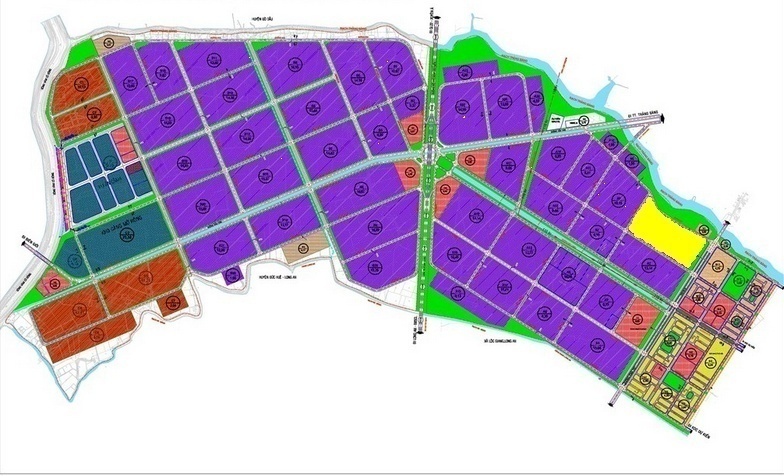 Hình . Vị trí Nhà xưởng được xác định trong Khu công nghiệp Thành Thành Công.Hình : Sơ đồ Vị trí nhà xưởng trên bản đồ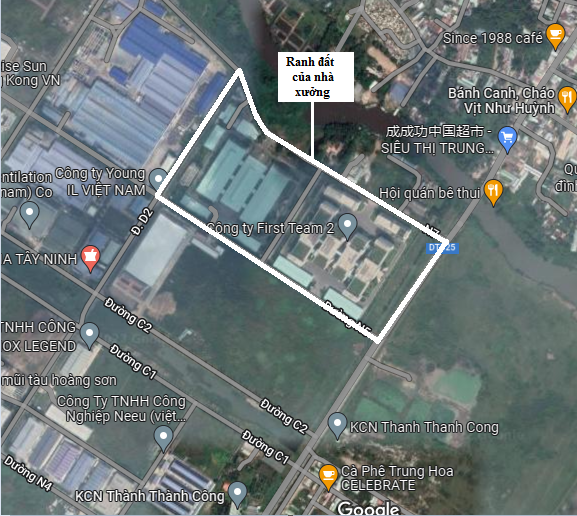 Hình . Sơ đồ đi đến nhà máy4.2. Các hạng mục công trình Tổng diện tích khu đất của Công ty là 134.002,6 m2, các hạng mục công trình được thể hiện ở bảng sau:Bảng . Các hạng mục công trìnhNguồn: Công ty TNHH May mặc First Team Việt Nam, 2022Danh mục thiết bị máy móc đầu tư tại cơ sởMáy móc thiết bị tại cơ sở đã được lắp đặt hoàn thiện. Số lượng máy móc, thiết bị được thể hiện bảng sau:Bảng . Danh mục máy móc thiết bị tại Nhà xưởngNguồn: Công ty TNHH May mặc First Team Việt Nam, 20226.3. Nhu cầu lao độngSố lượng công nhân viên hoạt động tại Nhà máy là 8.900 người, trong đó: Lãnh đạo chủ chốt và chủ quản chuyên gia nước ngoài : 76 người. Công nhân viên: 8.824 người Thời gian làm việc: 8 giờ/ca, 3 ca/ngày, 6 ngày làm việc/tuần.STTTên mốcTọa độ VN 2000Tọa độ VN 2000STTTên mốcXY1A12200665891652B12198935890543C12197845892254D1219910589305STTNội dung hạng mụcSố lượngDiện tích (m2)Phần trăm (%)I. CÁC HẠNG MỤC CÔNG TRÌNH CHÍNH I. CÁC HẠNG MỤC CÔNG TRÌNH CHÍNH I. CÁC HẠNG MỤC CÔNG TRÌNH CHÍNH I. CÁC HẠNG MỤC CÔNG TRÌNH CHÍNH I. CÁC HẠNG MỤC CÔNG TRÌNH CHÍNH 1Xưởng A 017.5005,62Xưởng A1 (06 tầng)015.753,44,293Xưởng A2 (06 tầng)013.960,62,964Xưởng B2 (06 tầng)013.960,62,965Xưởng B1 (06 tầng)015.753,44,296Xưởng C017.5005,67Xưởng sản xuất (thùng carton, túi nylon)011.2600,948Văn phòng016000,459Kho B015.5004,1010Nhà nghỉ chuyên gia (03 tầng)011.1000,8211Nhà ăn công nhân019600,72IICÁC HẠNG MỤC CÔNG TRÌNH PHỤ TRỢCÁC HẠNG MỤC CÔNG TRÌNH PHỤ TRỢCÁC HẠNG MỤC CÔNG TRÌNH PHỤ TRỢCÁC HẠNG MỤC CÔNG TRÌNH PHỤ TRỢ12Nhà xe A (2 tầng)012.3301,7413Nhà xe B (2 tầng)012.3301,7414Nhà xe công nhân 1012.1841,6315Nhà xe công nhân 2 + trạm bơm+ bể nước ngầm011.2880,9616Nhà bảo vệ A (1 tầng)0129,50,0217Nhà bảo vệ B (1 tầng)0129,50,0218Nhà bảo vệ cổng chính 101260,0219Nhà bảo vệ cổng chính 201260,0220Nhà bảo vệ cổng phụ 101260,0221Nhà bảo vệ cổng phụ 201260,0222Bãi chứa nguyên liệu đốt lò hơi014680,3523Khu phụ trợ016000,4524Nhà phụ trợ A (Căn tin + nhà nghỉ giữa ca) (5 tầng)011.779,21,3325Nhà phụ trợ B (Căn tin + nhà nghỉ giữa ca) (5 tầng)011.779,21,33IIIHẠNG MỤC CÔNG TRÌNH XỬ LÝ CHẤT THẢI VÀ BẢO VỆ MÔI TRƯỜNGHẠNG MỤC CÔNG TRÌNH XỬ LÝ CHẤT THẢI VÀ BẢO VỆ MÔI TRƯỜNGHẠNG MỤC CÔNG TRÌNH XỬ LÝ CHẤT THẢI VÀ BẢO VỆ MÔI TRƯỜNGHẠNG MỤC CÔNG TRÌNH XỬ LÝ CHẤT THẢI VÀ BẢO VỆ MÔI TRƯỜNG28Khu xử lý nước thải (1) 800m3/ngày.đêm011700,1329Khu xử lý nước thải (2) 2.000m3/ngày.đêm011.1840,8830Khu xử lý nước cấp012240,1731Nhà lò hơi (lò 15 tấn)021.5001,1232Nhà kho chất thải rắn 01300,0233Nhà kho chất thải01500,04IVSÂN BÃI, LỐI ĐI0125.032,218,68VCÂY XANH0149.04336,6Tổng diện tích công trìnhTổng diện tích công trìnhTổng diện tích công trình134.002,6100STTDanh mục máy móc, thiết bịSố lượngĐơn vịNăm SXXuất xứHiện trạngI. MÁY MÓC THIẾT BỊ I. MÁY MÓC THIẾT BỊ I. MÁY MÓC THIẾT BỊ I. MÁY MÓC THIẾT BỊ I. MÁY MÓC THIẾT BỊ I. MÁY MÓC THIẾT BỊ I. MÁY MÓC THIẾT BỊ I.1 Thiết bị, máy móc sản xuất dệt, may trang phục và sản xuất các loại hàng dệt khácI.1 Thiết bị, máy móc sản xuất dệt, may trang phục và sản xuất các loại hàng dệt khácI.1 Thiết bị, máy móc sản xuất dệt, may trang phục và sản xuất các loại hàng dệt khácI.1 Thiết bị, máy móc sản xuất dệt, may trang phục và sản xuất các loại hàng dệt khácI.1 Thiết bị, máy móc sản xuất dệt, may trang phục và sản xuất các loại hàng dệt khácI.1 Thiết bị, máy móc sản xuất dệt, may trang phục và sản xuất các loại hàng dệt khácI.1 Thiết bị, máy móc sản xuất dệt, may trang phục và sản xuất các loại hàng dệt khác1Lò hơi 15 tấn01bộ-Trung QuốcHoạt động tốt1Lò hơi 15 tấn01bộ2021Trung QuốcHoạt động tốt2Máy kéo sợi18máy-Trung QuốcHoạt động tốt3Máy dệt kim2.500bộ-Nhật BảnHoạt động tốt4Cân điện tử16cái-Việt NamHoạt động tốt5Máy ráp3.000bộ-Trung QuốcHoạt động tốt6Máy vắt viền16máy-Nhật BảnHoạt động tốt7Máy dệt bán tự động40bộ-Trung QuốcHoạt động tốt8Máy cuốn mép200bộ-Trung QuốcHoạt động tốt9Máy soi lỗi250bộ-Trung QuốcHoạt động tốt10Máy xoắn30bộ-Trung QuốcHoạt động tốt11Máy giặt50bộ-Trung QuốcHoạt động tốt12Máy sấy khô50bộ-Trung QuốcHoạt động tốt13Máy đóng nút45bộ-Nhật BảnHoạt động tốt14Máy làm khuy36bộ-Nhật BảnHoạt động tốt15Bàn ủi440bộ-Đài LoanHoạt động tốt16Máy may một kim116bộ-Nhật BảnHoạt động tốt17Máy quyét bụi50bộ-Nhật BảnHoạt động tốt18Máy ép chỉ100bộ-Trung QuốcHoạt động tốt19Máy dệt vi tính 600bộ-Nhật BảnHoạt động tốt20Máy kiểm kim  02bộ-Nhật BảnHoạt động tốt21Máy dán thùng carton02bộ-Trung QuốcHoạt động tốt22Máy cắt laser10bộ-Trung QuốcHoạt động tốt23Máy ép nhiệt01bộ-Trung QuốcHoạt động tốt24Máy rửa kim01bộ-Trung QuốcHoạt động tốtI.2Thiết bị máy móc sản xuất thùng carton và in thùng carton (từ bìa & giấy)Thiết bị máy móc sản xuất thùng carton và in thùng carton (từ bìa & giấy)Thiết bị máy móc sản xuất thùng carton và in thùng carton (từ bìa & giấy)Thiết bị máy móc sản xuất thùng carton và in thùng carton (từ bìa & giấy)Thiết bị máy móc sản xuất thùng carton và in thùng carton (từ bìa & giấy)Thiết bị máy móc sản xuất thùng carton và in thùng carton (từ bìa & giấy)1Máy dập đường gân6máy-Trung QuốcHoạt động tốt2Máy in 3bộ-Trung QuốcHoạt động tốt3Máy bán tự động dán thùng3bộ-Trung QuốcHoạt động tốtI.3Thiết bị máy móc sản xuất túi nylon và in túi nylonThiết bị máy móc sản xuất túi nylon và in túi nylonThiết bị máy móc sản xuất túi nylon và in túi nylonThiết bị máy móc sản xuất túi nylon và in túi nylonThiết bị máy móc sản xuất túi nylon và in túi nylonThiết bị máy móc sản xuất túi nylon và in túi nylon1Máy thổi P.E3máy-Trung QuốcHoạt động tốt2Máy cắt/hàn nhiệt9máy-Trung QuốcHoạt động tốt3Máy in3bộ-Trung QuốcHoạt động tốtI.4Thiết bị, máy móc phụ trợ khác Thiết bị, máy móc phụ trợ khác Thiết bị, máy móc phụ trợ khác Thiết bị, máy móc phụ trợ khác Thiết bị, máy móc phụ trợ khác Thiết bị, máy móc phụ trợ khác 1Thiết bị nâng8cái-Việt NamHoạt động tốt2Máy photocopy12bộ-Nhật BảnHoạt động tốt3Máy tính240cái-Việt NamHoạt động tốt4Máy vi tính 10 bộ-Việt NamHoạt động tốt5Hệ thống điều hòa (Xưởng A,2,3)3bộ-Việt NamHoạt động tốt6Hệ thống tủ điện - Dây cáp điện (xưởng A, 2, 3)3 bộ-Việt NamHoạt động tốt7Kệ đựng nguyên liệu 7 bộ-Việt NamHoạt động tốt8Máy nén trục vít1 bộ-Trung QuốcHoạt động tốt9Xe nâng 2 bộ-Trung QuốcHoạt động tốt10Máy hủy liệu 1 bộ-Trung QuốcHoạt động tốt11Máy định hình sản phẩm 1 bộ-Trung QuốcHoạt động tốt12Hệ thống thiết bị mạng 1 bộ-Việt NamHoạt động tốt13Máy cắt laser 1 bộ-Trung QuốcHoạt động tốt14Xe điện 1 bộ-Trung QuốcHoạt động tốt15Máy chiếu 1 bộ-Việt NamHoạt động tốt16Hệ thống thiết bị thông tin 1 bộ-Việt NamHoạt động tốt17Tủ đông 4 cánh 1 bộ-Trung QuốcHoạt động tốtII.5Thiết bị máy móc chính sản xuất giày, dép từ vải các loạiThiết bị máy móc chính sản xuất giày, dép từ vải các loạiThiết bị máy móc chính sản xuất giày, dép từ vải các loạiThiết bị máy móc chính sản xuất giày, dép từ vải các loạiThiết bị máy móc chính sản xuất giày, dép từ vải các loạiThiết bị máy móc chính sản xuất giày, dép từ vải các loại1Máy gò chân và cắt chỉ1cái2021Việt Nam100%2Máy gò chân1cái2021Việt Nam100%3Đèn NIR và Băng tải làm khô1bộ2021Việt Nam100%4Máy ép5cái2021Việt Nam100%5Máy làm mát3cái2021Việt Nam100%6Máy Cắt tự động2cái2021Việt Nam100%7Máy cắt chỉ tự động4cái2021Việt Nam100%8Máy ghép nối8cái2021Việt Nam100%9Hai lớp đèn NIR Băng tải sấy và kích hoạt 12M2bộ2021Việt Nam100%10Máy dò kim PVC_Belt Băng tải 17M2cái2021Việt Nam100%11Băng tải PVC-Bely 17M2bộ2021Việt Nam100%12Máy ép bóng  mặt giày1cái2019Trung Quốc100%13Máy ép nhiệt1cái2021Trung Quốc100%14Máy chặt giày2bộ2021Trung Quốc100%15Máy cắt đường biên5bộ2021Trung Quốc100%16Thiết bị định hình lạnh giày cấp tốc3bộ2021Trung Quốc100%17Thiết bị ép đế giày đa năng5bộ2021Trung Quốc100%18Thiết bị sấy bằng tia hồng ngoại công suất 10KW1bộ2021Trung Quốc100%19Thiết bị sấy bằng tia hồng ngoại công suất 75KW2bộ2021Trung Quốc100%20Thiết bị chuyền tải PVC dạng băng tải (SG-706)PGH-7082bộ2021Trung Quốc100%21Thiết bị chuyền tải PVC dạng băng tải (SG-703)PGH-7072bộ2021Trung Quốc100%22Máy hấp mặt giày 4 ống bằng hơi nóng1bộ2021Trung Quốc100%23Máy may chỉ đế12bộ2021Trung Quốc100%